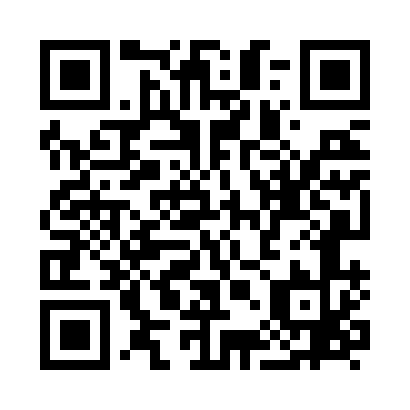 Ramadan times for Anmer, Norfolk, UKMon 11 Mar 2024 - Wed 10 Apr 2024High Latitude Method: Angle Based RulePrayer Calculation Method: Islamic Society of North AmericaAsar Calculation Method: HanafiPrayer times provided by https://www.salahtimes.comDateDayFajrSuhurSunriseDhuhrAsrIftarMaghribIsha11Mon4:464:466:2112:083:585:565:567:3012Tue4:444:446:1812:074:005:575:577:3213Wed4:414:416:1612:074:015:595:597:3414Thu4:394:396:1412:074:036:016:017:3615Fri4:364:366:1112:064:046:036:037:3816Sat4:344:346:0912:064:066:056:057:4017Sun4:314:316:0612:064:076:066:067:4218Mon4:294:296:0412:064:096:086:087:4419Tue4:264:266:0212:054:106:106:107:4620Wed4:234:235:5912:054:126:126:127:4821Thu4:214:215:5712:054:136:146:147:5022Fri4:184:185:5512:044:146:156:157:5223Sat4:164:165:5212:044:166:176:177:5424Sun4:134:135:5012:044:176:196:197:5625Mon4:104:105:4712:034:196:216:217:5826Tue4:074:075:4512:034:206:226:228:0027Wed4:054:055:4312:034:216:246:248:0228Thu4:024:025:4012:034:236:266:268:0429Fri3:593:595:3812:024:246:286:288:0730Sat3:573:575:3512:024:256:306:308:0931Sun4:544:546:331:025:277:317:319:111Mon4:514:516:311:015:287:337:339:132Tue4:484:486:281:015:297:357:359:153Wed4:454:456:261:015:317:377:379:184Thu4:434:436:241:015:327:387:389:205Fri4:404:406:211:005:337:407:409:226Sat4:374:376:191:005:347:427:429:247Sun4:344:346:171:005:367:447:449:278Mon4:314:316:1412:595:377:457:459:299Tue4:284:286:1212:595:387:477:479:3110Wed4:254:256:1012:595:397:497:499:34